Козопас С.С.Experience:Position applied for: Able SeamanDate of birth: 13.03.1974 (age: 43)Citizenship: UkraineResidence permit in Ukraine: NoCountry of residence: UkraineCity of residence: BeryslavPermanent address: г.Берислав Херсонской обл.Contact Tel. No: +38 (066) 257-33-75E-Mail: stepaok@meta.uaU.S. visa: NoE.U. visa: NoUkrainian biometric international passport: Not specifiedDate available from: 10.08.2009English knowledge: ModerateMinimum salary: 1200 $ per month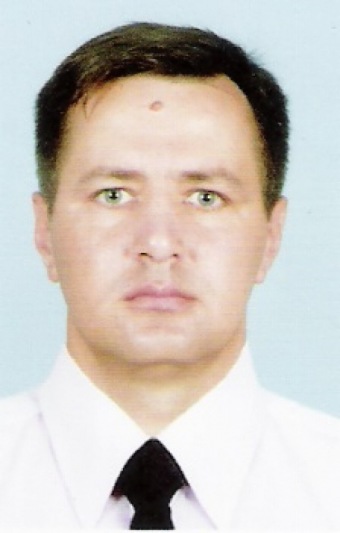 PositionFrom / ToVessel nameVessel typeDWTMEBHPFlagShipownerCrewingMotorman 1st class13.08.2008-12.06.2009Svyatoy PavelBulk Carrier19452-PanamaMedpad Maritime LimitedМасив (г.Мариуполь)Ordinary Seaman26.11.2007-06.06.2008Svyatoy PyotrGeneral Cargo11854-PanamaKarabil Shipping LimitedМфсив (г.Мариуполь)